ΕΜΠΙΣΤΕΥΤΙΚΗ ΣΥΣΤΑΤΙΚΗ ΕΠΙΣΤΟΛΗΑΚ. ΕΤΟΣ 2021-2022ΣΤΟΙΧΕΙΑ ΥΠΟΨΗΦΙΟΥ/ΑΣ____________________________________________________________________________________________Επώνυμο 			Όνομα		Όνομα Πατέρα 		Άλλο Όνομα____________________________________________________________________________________________ΣΤΟΙΧΕΙΑ ΣΥΝΤΑΚΤΗ ΤΗΣ ΕΠΙΣΤΟΛΗΣ____________________________________________________________________________________________Επώνυμο 			ΌνομαΕπιχείρηση ή Ίδρυμα: 						Θέση:____________________________________________________________________________________________Διεύθυνση			Οδός					Αριθμός:____________________________________________________________________________________________Πόλη: 				Νομός: 				Ταχυδρ. Κώδικας: ____________________________________________________________________________________________Τηλέφωνα: ____________________________________________________________________________________________Email: 			@ 					 ____________________________________________________________________________________________Συμπληρώνεται από τον/την συντάκτη της επιστολής:Γνωρίζω τον/την υποψήφιο/ια για το χρονικό διάστημα:____________________________________________________________________________________________Συνεργαστήκαμε κατά τη διάρκεια εκπόνησης (επιλέξατε ένα ή περισσότερα ως κατάλληλα):	 Προδιπλωματικών εργασιών 	 Διπλωματικής εργασίας	 Ερευνητικού έργου	 Άλλου έργου το οποίο συνίσταται:____________________________________________________________________________________________Ως προς τα παρακάτω χαρακτηριστικά, η απόδοση του/της υποψηφίου/ας σε σχέση με τους υπόλοιπους φοιτητές του έτους του/της ήταν:Παρακαλείσθε να εκθέσετε την προσωπική γνώμη σας για τον/την υποψήφιο/φια όσον αφορά τα εξής:1. Ικανότητα επιτυχίας σε μεταπτυχιακό πρόγραμμα και διεξαγωγής αυτοδύναμης έρευνας και ανάλυσης. 2. Προσωπική πρωτοβουλία, επιμονή και ικανότητα επικοινωνίας. 3. Ικανότητα προφορικής και γραπτής έκφρασης στην Ελληνική και σε άλλες γλώσσες, αν γνωρίζετε.____________________________________________________________________________________________________________________________________________________________________________________________________________________________________________________________________________________________________________________________________________________________________________________________________________________________________________________________________________________________________________________________________________________________________________________________________________________________________________________________________Λαμβάνοντας υπόψη τα προαναφερθέντα στοιχεία (παρακαλείσθε να επιλέξετε ένα από τα εξής):	Ο/Η αναφερόμενος/η είναι ένας/μια εξαίρετος/η υποψήφιος/α και τον/ην συστήνω ανεπιφύλακτα για Μεταπτυχιακές Σπουδές.	Συστήνω τον/ην υποψήφιο/α για Μεταπτυχιακές Σπουδές.	Συστήνω με επιφύλαξη τον/ην υποψήφιο/α για Μεταπτυχιακές Σπουδές.	Δεν συστήνω τον/ην υποψήφιο/α για Μεταπτυχιακές Σπουδές. Υπογραφή  							Ημερομηνία:____________________________________________________________________________________________Σημείωση προς τον συντάκτη: Παρακαλείσθε να στείλετε την συστατική επιστολή με e-mail στη διεύθυνση secrpg@env.duth.gr . Στο θέμα του μηνύματος να αναγράφεται: Συστατική επιστολή για τον/την ΟΝΟΜΑ ΥΠΟΨΗΦΙΟΥ για το ΠΜΣ «Περιβαλλοντική Μηχανική και Επιστήμη».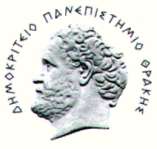 ΔΗΜΟΚΡΙΤΕΙΟ ΠΑΝΕΠΙΣΤΗΜΙΟ ΘΡΑΚΗΣΤΜΗΜΑ ΜΗΧΑΝΙΚΩΝ ΠΕΡΙΒΑΛΛΟΝΤΟΣΠΡΟΓΡΑΜΜΑ ΜΕΤΑΠΤΥΧΙΑΚΩΝ ΣΠΟΥΔΩΝΠΕΡΙΒΑΛΛΟΝΤΙΚΗ ΜΗΧΑΝΙΚΗ ΚΑΙ ΕΠΙΣΤΗΜΗΧαρακτηριστικόΑδύνατη(< 50%)Μέτρια(50%)Καλή(25%) Πολύ καλή(10%)Άριστη(5%)Με διάκριση(2%)Δεν έχω στοιχεία για να κρίνωΒαθμολογία στα μαθήματα που διδάσκωΑντιμετώπιση ενός προβλήματοςΔημιουργικότητα στην εργασίαΑνεξαρτησία σκέψης και δράσηςΣυνέπεια στην εργασίαΕυρύτητα γνώσεωνΓνώσεις στη χρήση Η/ΥΠρογραμματισμός Η/ΥΠροσωπικότηταΣυνεργασιμότηταΠνευματική δεξιότηταΆνεση στη προφορική έκφρασηΆνεση στη γραπτή έκφραση